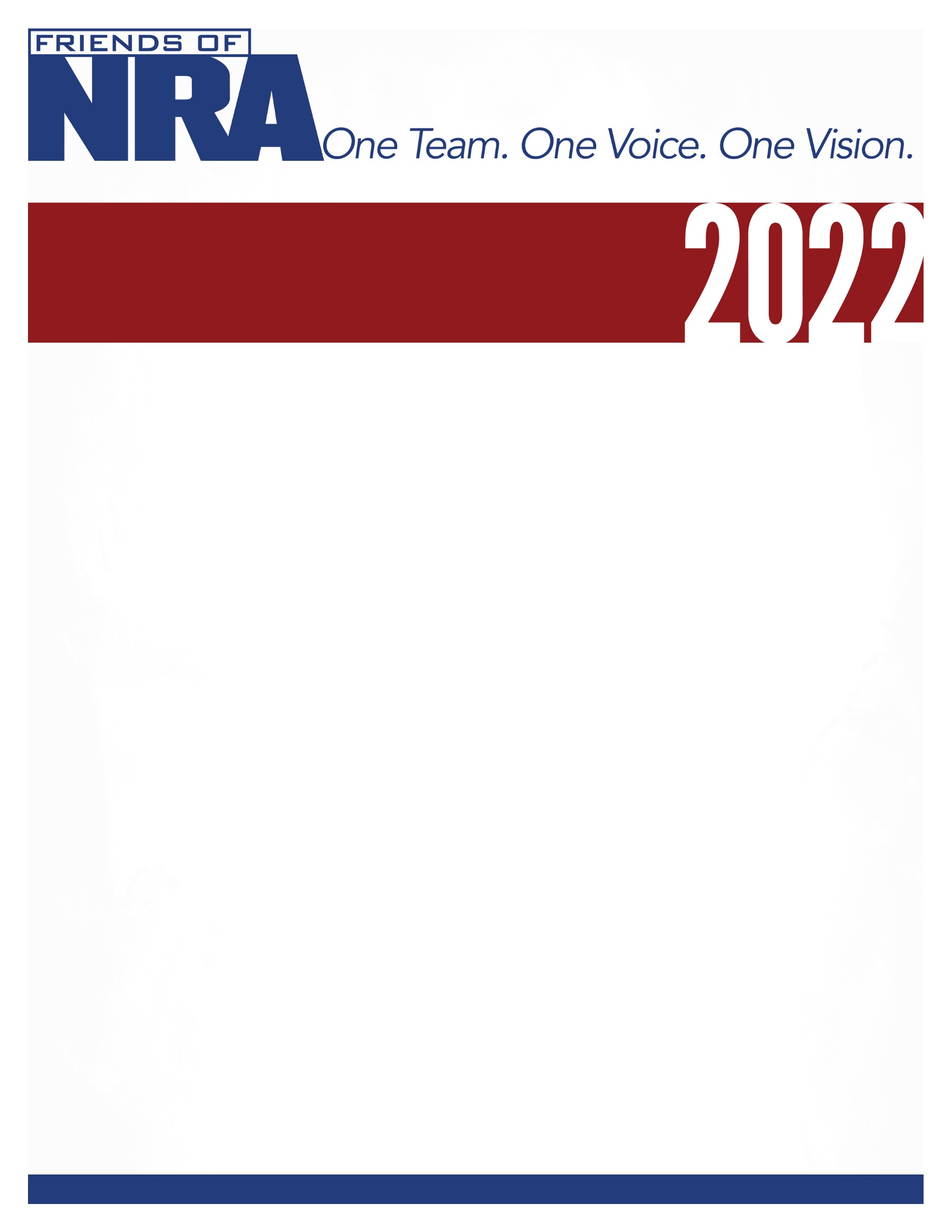 Bluff Country Friends of NRA21st Annual Fundraiser on behalf of The NRA Foundation	February 26, 2022 ▪ 2pm- 6pmEVENT LOCATION:   Ettrick Rod and Gun Club W11934 Whalen Rd, Ettrick WICelebrate a legacy of shooting sports traditions.Join other champions of the Second Amendment for dinner, games, auctions and fun with a chance to win exclusive NRA guns, gear, décor and collectibles!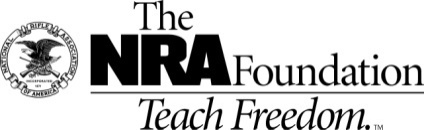 The NRA Foundation is a 501(c)3 charity of the National Rifle Association.  Net proceeds benefit shooting sports programs in our communities.  NRA membership is not required to participate.  All firearm laws apply.  Winners are responsible for any taxes / transfer fees.  Firearms transferred through Holtans in Whitehall, WI  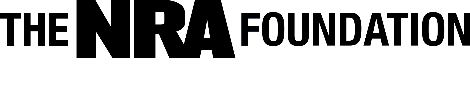 NRA Guns & PrizesNRA Guns & PrizesSpecial Raffles/Table Packages2022 GUN OF THE YEARNRA EXCLUSIVES                     SIG SAUER 1911 STX .45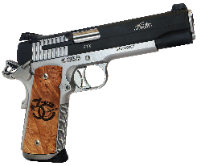 With Friends of NRA 30th Anniversary GripsHenry Single Shot Rifle.350 Legend with 30th Anniversary Logo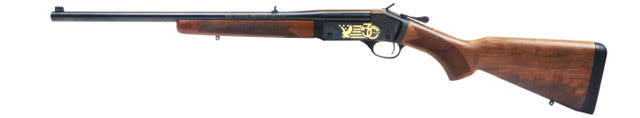 Diamondback DB-15 RifleWith 30th Anniversary Logo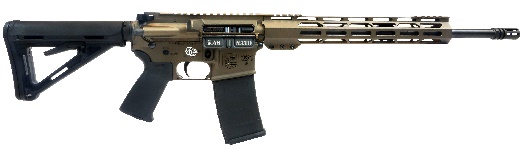 Smith & Wesson M&P9Shield Plus 9mm with NRA Logo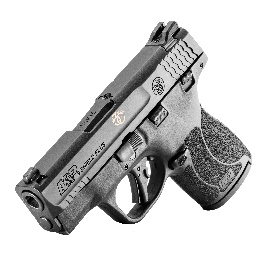 AND MORE!View all items at www.friendsofnra.org/merchandiseE-Cell - E–Bike Super Monarch700 Watt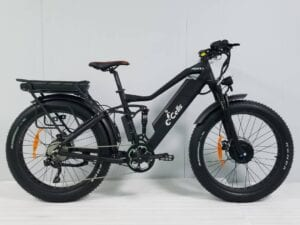 $20 per ticket3 tickets for $50         See Additional Flyer Table PackagesSee Registration FormEVENT REGISTRATION / ORDER FORMBLUFF COUNTRY FRIENDS OF NRASATURDAY, FEBRUARY 26TH , 2022  2PM – 6PM eTTRICK rOD AND GUN cLUBw11934 wHALEN rD, eTTRICK, wiPLEASE PRINTnAME:___________________                 aDDRESS:____________________________  _CITY:                                                 sTATE:________________ZIP:___________ __PHONE:_____________________________EMAIL:_______________________________ _      aLL EVENT TICKETS, SPONSOR MATERIALS, AND RAFFLE TICKETS WILL BE AVAILABLE AT THE DOOR THE NIGHT OF THE EVENT.                           iF NOT ATTENDING THE EVENT, THE WINNER OF THE PRE-EVENT RAFFLE WILL BE CONTACTED.pLEASE RESERVE______EVENT TICKETS AT $50 EACH      tOTAL $_____________rESERVE TABLE OF 8 OPTION #______IN THE NAME OF:________________________ __OPTION 1:     $400 = eVENT TICKET, DINNER,   8 BUCKET RAFFLE STRIPS ($560 Value!!)oPTION 2:   $1000 = EVENT TICKET, DINNER, 24 BUCKET RAFFLE STRIPS – 1 Henry .22 Lever   Action ($1,400 Value!!)OPTION 3:   $2500 = EVENT TICKET, DINNER, 48 BUCKET RAFFLE STRIPS – 1 NRA Custom Fostech Phantom 5.56 or Springfield Ronin 1911 .45 acp ($2,900 Value!!!)      PLEASE PROVIDE NAME AND ADDRESS OF ALL 8 ATTENDEES      tOTAL    $________________  __ SPONSOR OPTIONS:  REQUEST DETAILS FROM COMMITTEEpRE-EVENT RAFFLE:   E – Bike $20 per ticket / 3 for $50    ______  TICKETS $ ____________                             Super Monarch 700 Watt AWD Dual MotorsbUCKET RAFFLE TICKETS – ADVANCE PURCHASE Pricing     $200 RAFFLE TICKETS (10 STRIPS) FOR $100                                    $__________$800 RAFFLE TICKETS (40 STRIPS) FOR $350_______________________$__________ENCLOSE CHECK PAYABLE TO:  FRIENDS OF NRA:                                                              $______________CHARGE MY CREDIT CARD:   VISA_____ MASTERCARD_____AMERICAN EXPRESS_____DISCOVER____ $______________CREDIT CARD  #_____-_____-_____-_____   EXPIRES__________ SEC CODE________SIGNATURE:  _________________________________________________________________MAIL THIS PAGE TO:                                       FOR MORE INFORMATION CONTACT:      BLUFF COUNTRY FRIENDS OF NRA                            Kris VanAcker -  608-323-7010PO BOX 222 ,   Arcadia, WI  54612                                    vanacker55@gmail.com